Технологическая карта урокаФ.И.О. учителя: Кочерга Любовь МарсовнаКласс: 2  Дата: 17.02.2017  Предмет: математикаТема урока: Конкретный смысл действия умноженияЦель урока: создание условий для усвоения учащимися понятия умножения, способы его применения.Тип урока: урок новых знаний.Оснащение урока: учебник по математике для 2класса (Математика.  2 класс. Учеб. для общеобразоват. учреждений с прил. на электрон. носителе. В 2ч. Ч.2/ [М.И. Моро, М.А. Бантова, Г.В. Бельтюкова и др.], 3-е изд.- М: Просвещение,  2012.-112с. ил. – (Школа России); интерактивная доска;  презентация;  указатель, карта путешествия с подставкой, сундук с фотоальбомом; раздаточный материал: карта- путешествия, желуди, лепестки цветов с заданиями, задания – подсказки, карточки «Распутай нитки»; фломастеры.1этап. Организационный моментФормируемые УУД:Личностные: -развитие мотивов учебной деятельности и формирование личностного смысла учения.2этап. Актуализация знанийФормируемые УУД:познавательные: структурирование знаний;регулятивные: осознание качества и уровня усвоения собственных знаний;коммуникативные:  умение выражать свои мысли;личностные: развитие познавательных интересов;3 этап. Чистописание Формируемые УУД:личностные: заинтересовать учащихся в улучшении способов написания отдельных цифр и чисел.регулятивные: проведение учащимися самоконтроля4 этап. Устный счёт    Формируемые УУД:коммуникативные: умение выражать свои мысли.познавательные: закреплять вычислительные навыки; овладевать логическими операциями анализа и сопоставления5 этап. Создание проблемной ситуации. Раскрытие и определение темы урока.Формируемые УУД:регулятивные: способность ставить, принимать и сохранять цели и задачи учебной деятельности; коммуникативные: умение сформулировать проблему, сотрудничество в поиске информации, способов решения учебной задачи, умение выражать свои мысли;познавательные: поиск и выделение информации, формирование моделирования6 этап. Знакомство с новым материалом.Формируемые УУД:познавательные: получение новых знаний, регулятивные: принимать и сохранять учебную задачу; учитывать выделенные учителем ориентиры действия в новом учебном материале в сотрудничестве с учителем.7 этап. Первичное закрепление.Формируемые УУД:регулятивные: принимать и сохранять учебную задачу, познавательные: умение чётко структурировать полученные знания коммуникативные: оформлять свою мысль в устной речи; слушать и понимать речь других.8 этап. Закрепление знаний. Формируемые УУД:коммуникативные: умение участвовать в учебном диалоге, правильно строить своё высказывание; управлять поведением партнера при работе в группе.регулятивные: развитие способности к самооценке и самоконтролю, коррекция.познавательные: умение структурировать знания, оценка процесса и результатов деятельности.9 этап.  Подведение итогов. Домашнее задание.Формируемые УУД:коммуникативные: умение выражать свои мысли.познавательные: умение структурировать знания, оценка процесса и результатов деятельности.регулятивные: развитие способности к самооценке и самоконтролю.10 этап. Рефлексия.Формируемые УУД:познавательные:  умение выражать мысли в устной  форме; контроль и оценка результатов деятельности;регулятивные: выделение и осознание учащимся того, что уже усвоено и что еще нужно усвоить, осознание качества и уровня усвоения;коммуникативные: контроль, коррекция, оценка действий партнера; личностные:  формирование адекватной самооценки; развитие познавательных интересовДеятельность учителяДеятельность учащихсяСлайды, раздаточный материал-Ребята, подойдите, пожалуйста, ко мне. -Дружно за руки возьмемсяИ друг другу улыбнемся.Пусть удача и хорошее настроение сопутствует всем нам.Проходит деление на группыСтоят в кругу вместе с учителем.Вытягивают квадратики разного цветаДеятельность учителяДеятельность учащихсяСлайды, раздаточный материал- Сегодня я приглашаю вас отправиться в страну математики на необычном сказочном транспорте. Догадайтесь, о чем идет речь.- На ковре-самолете мы отправимся на поиски клада. А найти его мы сможем по карте. Такие же карты лежат перед вами на партах. Рассмотрите её. Сколько остановок сделаем? 4. После каждой остановки на маршрутном листе будете отмечать свой вклад в общее дело: если все сделали правильно, активно участвовали - ставите + в кружочке рядом с остановкой. Если многое удалось выполнить, но не все – ставите V. Ну, а если считаете, что многое не удалось выполнить – ставите -.  Где находится клад, как он выглядит – никто не знает. Давайте отправимся в путь!Просматривают фильм, отгадывают вид транспорта.Рассматривают карту на доске, личные маршрутные листы.Знакомятся с условными обозначениями: +                            V(Скрайбинг)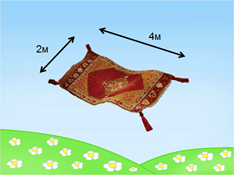 Карта 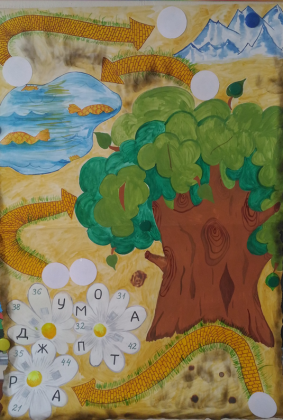 Маршрутные листыДеятельность учителяДеятельность учащихсяСлайды, раздаточный материал1 остановка – знакомство с устройством ковра – самолетаРабота в тетрадях.Запишите число, классная работа.-Сегодня на чистописании запишем цифру, которая соответствует количеству сторон ковра-самолета. Запишите цифру 4 столько раз, сколько сторон  у 2 ковров - самолетов. (8раз) Найдите периметр ковра самолета, если его длина 4м, а ширина 2м                 Р=4+4+2+2=12(м)Оцените свою работу: +, V или -. Итак, мы взлетаем!Записывают дату.Устно находят  Р=12 мОценивают свою работу. Ставят условный знак на маршрутных листахКовер - самолетОбразец цифры 4.Деятельность учителяДеятельность учащихсяСлайды, раздаточный материал2 остановка «Цветочная полянка»- Здесь мы  узнаем девиз нашего путешествия. Он зашифрован.- На карте 3 необычных цветка. На лепестках написаны числа. Это ответы ваших заданий. На парте лежат лепестки с заданиями. Выполните его с товарищем по парте и прикрепите лепесток к соответствующему числу. Д.у.ба     д.л.   п.мо.а.т  Оцените свою работу: +, V или -.Летим дальше!Работа в парах. Выполняют вычисления на лепестках, выходят к доске, прикрепляют в нужное место.Читают девиз путешествия: «Дружба делу помогает»Оценивают свою работу. Ставят условный знак на маршрутных листахНа карте 3 ромашки.Д.у.ба     д.л.   п.мо.а.тДеятельность учителяДеятельность учащихсяСлайды, раздаточный материал1.Проблемная ситуация.3 остановка «Дубовая роща» -Смотрите, сколько желудей! Да они не простые, а с заданиями. Нам надо запастись продуктами питания.Предлагаю поработать в группах. Перед уроком, вы получили квадратики разного цвета. Свою группу вы определите по цвету. Подойдите и возьмите желуди с заданиями.- Группа с зелеными квадратиками работает на доске, с красными на доске, синие на плакате, желтые  и оранжевые – за столами, где стоят флажки. (ФЛОМАСТЕРЫ)Запишите решение задачи.             От каждой группы останьтесь по 1 человеку. Расскажите, что было дано и как выполнили задание.Оцените свою работу в группе: +, V или -.- Посмотрите, какие длинные получились решения. Удобно было записывать? Работа в группах.С карты снимают по 1 желудю с заданиями.1группа. На 1 тарелке 5 пирожков. Сколько пирожков на 9 тарелках? (45)2группа. На одной тарелке 3 бутерброда. Сколько бутербродов на 7 таких тарелках?(21)3группа. На одной тарелке 3 груши. Сколько груш на 8 тарелках? (24)4группа. В одной упаковке 5 шоколадок. Сколько шоколадок в 6 упаковках?(30)5группа. В одном пакете 5 яблок. Сколько яблок в 7 пакетах? (35)Оценивают свою работу. Ставят условный знак на маршрутных листахЖелуди с заданиями, фломастеры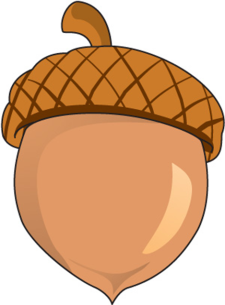 2. Раскрытие и определение темы урока.          В математике существует 4 арифметических действия. Догадайтесь, с каким действием, сегодня познакомимся на уроке.          А для этого распутайте нитки и запишите буквы соответственно числам.         Сформулируйте тему нашего урока «Умножение» -Какие задачи поставим перед собой?-Познакомимся с новым математическим действием,-Повторим изученный материал-Работать в группахУчащиеся на листах сопоставляют числа и буквы.«Умножение»Формулируют задачи урока.Карточки с заданием «Распутай нитки»Тема урока – на доске.Задачи – на стрелках-указателях (подставка)Деятельность учителяДеятельность учащихсяСлайды, раздаточный материал4.Мы отправляемся на ковре самолете к морю ЗнанийИКТ. Объяснение действия умножения.Смотрят фильм с объяснениемскрайбингДеятельность учителяДеятельность учащихсяСлайды, раздаточный материал1.Работа по учебнику (с. 48, объяснение у красной черты)2.А теперь вернемся к заданиям, которые вы получили на желудях.Как можно записать решение, используя умножение?Запишем в тетрадях.Оцените свою работу: +, V или -.Читают объяснение с.48Записывают примеры в виде умножения:6 ∙9=545 ∙7=354∙ 8=325∙ 6=304∙ 7=28Оценивают свою работу. Ставят условный знак на маршрутных листахДеятельность учителяДеятельность учащихсяСлайды, раздаточный материал5. Поиск клада.Вот мы с вами и добрались к месту, где спрятан клад. Вспомните девиз путешествия.Когда все вместе и дружно работают, тогда и клад искать легче.Сейчас каждая группа получит конверт. В нем 3 листа. 1 лист с заданием, 2 других  с подсказкой. Если правильно выполните задание, то ответ будет паролем к нужной подсказке. У каждой группы только 1 правильная подсказка. Если нашли ее выходите к доске и прикрепляйте. Пятая группа по подсказкам найдите и принесите сундук.1группа. 3+3+3+3=16 Это кошка.Это сундук. 2группа. 2+2+2+2=8Сундук стоит около учительского стола.Сундук находится у Кощея Бессмертного.3группа. 1+1+1+1+1+1=6Сундук белого цветаСундук коричневого цвета4группа. 4+4+4=12На сундуке висит замокНа сундуке нет замка5группа. 2+2+2+2+2=10Принесите егоНе надо его братьОцените свою работу в группе.Приносят сундук.Конверты с заданиями.Деятельность учителяДеятельность учащихсяСлайды, раздаточный материалКак думаете, что в сундуке?Этот клад принадлежит всему классу. Это фотоальбом для портфолио вашего класса. Сюда  вы будете собирать грамоты, полученные на конкурсах и соревнованиях, фотографии с различных мероприятий.Подведем итоги урока.-Назовите тему урока.-Какие задачи перед собой ставили (на стрелках - указателях) Д / задание         -придумать задачу, решение которой можно записать умножением.-Уч. С.48 № 2, 4.Называют тему, задачи урока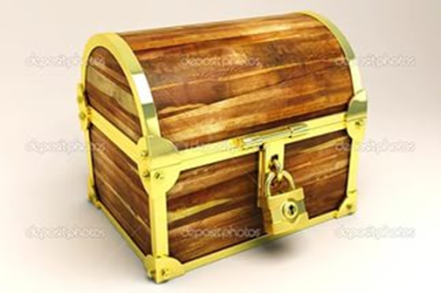 Деятельность учителяДеятельность учащихсяСлайды, раздаточный материал1. Рефлексивный экран- Посмотрите на слайд. Продолжите фразу.-Сегодня на уроке я узнал…-Мне было трудно ….-Самое интересное для меня было …2. Самооценка. -Посчитайте, сколько + поставили. На партах лежат карточки с отметками. -Как вы оцените свою работу на уроке? Объясните. -Наше путешествие подошло к концу. Мне очень приятно было с вами работать. Урок окончен.Составляют предложенияПоднимают карточки с отметкой. Комментируют.Презентация 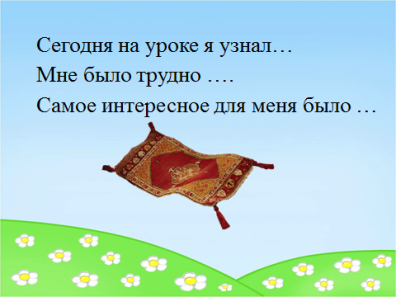 